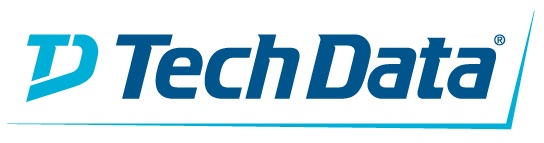 IQRF-partnerséggel erősíti európai IoT-kínálatát a Tech Data A partnerség elősegíti a Tech Data IoT-ökoszisztémájának bővítését, a cég partnerei pedig valódi üzleti eredményességet érhetnek el az IoT-megoldások használatávalBARCELONA, Spanyolország. (2018. február 26.) – A Tech Data (Nasdaq: TECD) ma bejelentette, hogy stratégiai partnerségi megállapodást kötött az IQRF Alliance-szel. A Tech Data az első informatikai forgalmazóként csatlakozik a szövetséghez, amely olyan együttműködő vállalatokat és intézményeket tömörít, amelyek IQRF-interoperábilis eszközöket és azokhoz kapcsolódó átjárókat, szoftvereket, felhőket, mobil alkalmazásokat és megoldásokat felölelő ökoszisztéma kiépítésével foglalkoznak az IoT-projektek hatékony megvalósíthatóságának elősegítése érdekében.Craig Smith, a Tech Data európai részlegének IoT és analitikai megoldásokért és szolgáltatásokért felelős igazgatója elmondta: „Az IQRF Alliance-szel kötött partnerségünk jóvoltából számos olyan új IoT-implementációs partnerrel és gyártóval kerülhetünk kapcsolatba, akik IoT-megoldások nyújtásával foglalkoznak, így kiszélesíthetjük IoT-ökoszisztémánkat és átfogóbb portfoliót kínálhatunk partnereink számára. Ez a megállapodás is alátámasztja a Tech Data az irányú elkötelezettségét, hogy páratlan megoldáskínálat biztosításával elégítse ki azon szervezetek igényeit, amelyek a következő generációs technológiákra építő üzleti modellekre kívánnak átállni”.Simon Chudoba, az IQRF Alliance vezérigazgatója elmondta: „Örömmel üdvözöljük a Tech Datát, első informatikai forgalmazónkat az IQRF Alliance-ben, hiszen csatlakozása számos nagyszerű lehetőséget nyit meg mind meglévő tagjaink, mind maga a Tech Data előtt. Ezzel a partnerséggel mindenki csak nyer, mivel így lehetőségünk nyílik egymás hálózatainak kiaknázására is. Az IQRF Alliance azzal támogatja tagjait, hogy hatékony kommunikációs platformot biztosít számukra az IQRF Interoperabilitási Szabvány és promóciós támogató anyagok formájában, amelyek segítségével interoperábilissá tehetik eszközeiket, csökkenthetik költségeiket és növelhetik eladásaikat”.A szövetség partnereként a Tech Data is részt vesz a rendszeres időközönként szervezett IQRF találkozókon, többek között a 2018. évi IQRF Csúcstalálkozón, melynek platina fokozatú támogatója. Az IQRF-partnerség támogatja a Tech Data az irányú folyamatos elkötelezettségét, hogy innovatív IoT-megoldásokat biztosítson Európa minden olyan országában, ahol üzleti tevékenységet folytat.További információért írjon az iot@techdata.eu címre, és látogasson el a 2018. évi IQRF Csúcstalálkozó weblapjára, ahol megtekintheti az IQRF Alliance tagjainak azon termékeit és megoldásait, amelyeket a Tech Data biztosítani tud.Az IQRF AllianceAz IQRF Alliance egy IoT-szakembereket – fejlesztőket, gyártókat, felhőszolgáltatókat, telekommunikációs üzemeltetőket, rendszerintegrátorokat, kutató- és innovációs központokat, műszaki középiskolákat és egyetemeket – tömörítő nyílt nemzetközi közösség, amelynek küldetése a legjobb vezeték nélküli IoT-eszközök és megoldások biztosítása az IQRF technológiára építve. Az IQRF Alliance tagjai azért fogtak össze, hogy interoperábilissá tegyék az eszközöket, csökkentsék a költségeket és növeljék az eladásokat. A Tech DataA Tech Data a technológia erejével összekapcsolja a világot. Végponttól-végpontig terjedő termék-, szolgáltatás- és megoldás-portfóliónk, speciális szaktudásunk, valamint a következő generációs technológiák terén fennálló szakértelmünk lehetővé teszi, hogy értékesítési partnereink olyan termékekkel és megoldásokkal jelenhessenek meg a piacon, amelyek az összekapcsolhatósághoz, a növekedéshez és a fejlődéshez szükségesek világszerte. A Tech Data a 107. helyen áll a Fortune 500® listáján, és már kilenc éve folyamatosan szerepel a Fortune „A világ legelismertebb vállalatai” listáján. További információkért látogasson el a www.techdata.com weboldalra, vagy kövessen minket a Twitteren, a LinkedInen és a Facebookon.Sajtókapcsolat
George Troughton Kommunikációs vezető, Európa Tech Data Corporation Mobil: +34-615-841-745 Telefon: +34-93-297-0222 George.troughton@techdata.euEllis Reid	OneChocolate for Tech Data Advanced Solutions
+44 (0) 207-437-0227
TechDataEmea@onechocolatecomms.co.uk###